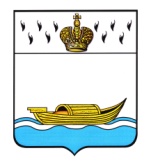           АДМИНИСТРАЦИЯ    Вышневолоцкого городского округа                                                          Распоряжениеот 16.07.2021                                                                                            № 1288-р                                               г. Вышний ВолочекО внесении изменений в состав оперативного штаба Администрации Вышневолоцкого городского округа по предупреждению распространения коронавирусной инфекции (COVID-2019) на территории Вышневолоцкого городского округаВ соответствии с Уставом Вышневолоцкого городского округа Тверской области, Распоряжением Главы Вышневолоцкого городского округа от 18.03.2020 № 356р «Об образовании оперативного штаба по предупреждению распространения коронавирусной инфекции (COVID-2019) на территории Вышневолоцкого городского округа», и в связи с кадровыми изменениями:Внести в состав оперативного штаба по предупреждению распространения короновирусной инфекции (COVID-2019) в Вышневолоцком городском округе (далее - Штаб), утвержденный распоряжением Администрации Вышневолоцкого городского округа от 18.03.2020 № 356-р «Об образовании оперативного штаба по предупреждению распространения коронавирусной инфекции (COVID-2019) в Вышневолоцком городском округе» (с изменениями от 23.06.2021 № 1124-р) следующие изменения:а) исключить из состава Комиссии: Петрова Сергея Петровича – заместителя Главы Администрации Вышневолоцкого городского округа, члена комиссии.б) включить в состав Комиссии:Анисимову Елену Ивановну - заместителя Главы Администрации Вышневолоцкого городского округа, члена комиссии.Васильеву Юлию Александровну – руководителя Управления по обеспечению деятельности Администрации Вышневолоцкого городского округа, члена комиссии.Контроль за исполнением настоящего распоряжения возложить на Первого заместителя Главы Администрации Вышневолоцкого городского округа Калинину О.Е.Настоящее распоряжение подлежит размещению на официальном сайте муниципального образования Вышневолоцкий городской округ Тверской области в информационно-телекоммуникационной сети «Интернет».Настоящее распоряжение вступает в силу со дня его принятия.Глава Вышневолоцкого городского округа                               Н.П. Рощина                                               